HACETTEPE ÜNİVERSİTESİ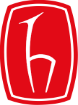 ATATÜRK İLKELERİ VE İNKILÂP TARİHİ ENSTİTÜSÜTEZ ÇALIŞMASI ORJİNALLİK RAPORUHACETTEPE ÜNİVERSİTESİATATÜRK İLKELERİ VE İNKILÂP TARİHİ ENSTİTÜSÜATATÜRK İLKELERİ VE İNKILÂP TARİHİ ANABİLİM DALI BAŞKANLIĞINA                                                                                                                                     Tarih: …/…./……HACETTEPE UNIVERSITYATATURK INSTITUTETHESIS/DISSERTATION ORIGINALITY REPORTATATURK’S PRINCIPLES AND HISTORY OF MODERN TURKEY TO THE DEPARTMENT PRESIDENCY                                                                                                                              Date: …/…./……                                                                                  (Title, Name, Surname)                                                                                           (Signature)  Tez Başlığı / Konusu: …………………………………………………………………………………………………………………………………………………………………………………………………………………………Yukarıda başlığı / konusu gösterilen tez çalışmamın a) Kapak sayfası, b) Giriş c) Ana bölümler d) Sonuç kısımlarından oluşan toplam …… sayfalık kısmına ilişkin, …/…/……. tarihinde şahsım/tez danışmanım tarafından Turnitin adlı intihal tespit programından aşağıda belirtilen filtrelemeler uygulanarak alınmış olan orijinallik raporuna göre, tezimin benzerlik oranı % ….. ‘tür.  Uygulanan filtrelemeler:Kabul/Onay ve Bildirim sayfaları hariçKaynakça hariçAlıntılar hariç/dâhil5 kelimeden daha az örtüşme içeren metin kısımları hariçHacettepe Üniversitesi Atatürk İlkeleri ve İnkılâp Tarihi Enstitüsü Tez Çalışması Orjinallik Raporu Alınması ve Kullanılması Uygulama Esasları’nı inceledim ve bu Uygulama Esasları’nda belirtilen azami benzerlik oranlarına göre tez çalışmamın herhangi bir intihal içermediğini; aksinin tespit edileceği muhtemel durumda doğabilecek her türlü hukuki sorumluluğu kabul ettiğimi ve yukarıda vermiş olduğum bilgilerin doğru olduğunu beyan ederim.Gereğini saygılarımla arz ederim.                                                                                                    (Öğrencinin İmzası)  Tez Başlığı / Konusu: …………………………………………………………………………………………………………………………………………………………………………………………………………………………Yukarıda başlığı / konusu gösterilen tez çalışmamın a) Kapak sayfası, b) Giriş c) Ana bölümler d) Sonuç kısımlarından oluşan toplam …… sayfalık kısmına ilişkin, …/…/……. tarihinde şahsım/tez danışmanım tarafından Turnitin adlı intihal tespit programından aşağıda belirtilen filtrelemeler uygulanarak alınmış olan orijinallik raporuna göre, tezimin benzerlik oranı % ….. ‘tür.  Uygulanan filtrelemeler:Kabul/Onay ve Bildirim sayfaları hariçKaynakça hariçAlıntılar hariç/dâhil5 kelimeden daha az örtüşme içeren metin kısımları hariçHacettepe Üniversitesi Atatürk İlkeleri ve İnkılâp Tarihi Enstitüsü Tez Çalışması Orjinallik Raporu Alınması ve Kullanılması Uygulama Esasları’nı inceledim ve bu Uygulama Esasları’nda belirtilen azami benzerlik oranlarına göre tez çalışmamın herhangi bir intihal içermediğini; aksinin tespit edileceği muhtemel durumda doğabilecek her türlü hukuki sorumluluğu kabul ettiğimi ve yukarıda vermiş olduğum bilgilerin doğru olduğunu beyan ederim.Gereğini saygılarımla arz ederim.                                                                                                    (Öğrencinin İmzası)  Tez Başlığı / Konusu: …………………………………………………………………………………………………………………………………………………………………………………………………………………………Yukarıda başlığı / konusu gösterilen tez çalışmamın a) Kapak sayfası, b) Giriş c) Ana bölümler d) Sonuç kısımlarından oluşan toplam …… sayfalık kısmına ilişkin, …/…/……. tarihinde şahsım/tez danışmanım tarafından Turnitin adlı intihal tespit programından aşağıda belirtilen filtrelemeler uygulanarak alınmış olan orijinallik raporuna göre, tezimin benzerlik oranı % ….. ‘tür.  Uygulanan filtrelemeler:Kabul/Onay ve Bildirim sayfaları hariçKaynakça hariçAlıntılar hariç/dâhil5 kelimeden daha az örtüşme içeren metin kısımları hariçHacettepe Üniversitesi Atatürk İlkeleri ve İnkılâp Tarihi Enstitüsü Tez Çalışması Orjinallik Raporu Alınması ve Kullanılması Uygulama Esasları’nı inceledim ve bu Uygulama Esasları’nda belirtilen azami benzerlik oranlarına göre tez çalışmamın herhangi bir intihal içermediğini; aksinin tespit edileceği muhtemel durumda doğabilecek her türlü hukuki sorumluluğu kabul ettiğimi ve yukarıda vermiş olduğum bilgilerin doğru olduğunu beyan ederim.Gereğini saygılarımla arz ederim.                                                                                                    (Öğrencinin İmzası)  Tez Başlığı / Konusu: …………………………………………………………………………………………………………………………………………………………………………………………………………………………Yukarıda başlığı / konusu gösterilen tez çalışmamın a) Kapak sayfası, b) Giriş c) Ana bölümler d) Sonuç kısımlarından oluşan toplam …… sayfalık kısmına ilişkin, …/…/……. tarihinde şahsım/tez danışmanım tarafından Turnitin adlı intihal tespit programından aşağıda belirtilen filtrelemeler uygulanarak alınmış olan orijinallik raporuna göre, tezimin benzerlik oranı % ….. ‘tür.  Uygulanan filtrelemeler:Kabul/Onay ve Bildirim sayfaları hariçKaynakça hariçAlıntılar hariç/dâhil5 kelimeden daha az örtüşme içeren metin kısımları hariçHacettepe Üniversitesi Atatürk İlkeleri ve İnkılâp Tarihi Enstitüsü Tez Çalışması Orjinallik Raporu Alınması ve Kullanılması Uygulama Esasları’nı inceledim ve bu Uygulama Esasları’nda belirtilen azami benzerlik oranlarına göre tez çalışmamın herhangi bir intihal içermediğini; aksinin tespit edileceği muhtemel durumda doğabilecek her türlü hukuki sorumluluğu kabul ettiğimi ve yukarıda vermiş olduğum bilgilerin doğru olduğunu beyan ederim.Gereğini saygılarımla arz ederim.                                                                                                    (Öğrencinin İmzası)Adı Soyadı:Öğrenci No:Anabilim Dalı:Programı:Statüsü:    Yüksek Lisans        Doktora            DANIŞMAN ONAYITarih: …/…/……                 DANIŞMAN ONAYITarih: …/…/……                 DANIŞMAN ONAYITarih: …/…/……                                       UYGUNDUR.(Unvanı, Adı Soyadı)(İmzası)Thesis Title / Topic: …………………………………………………………………………………………………………………………………………………………………………………………………………………………According to the originality report obtained by myself/my thesis advisor by using the  Turnitin plagiarism detection software and by applying the filtering options stated below  on ……/……/……  for the total of …………….. pages including the a) Title Page b) Introduction, c) Main Chapters d) Conclusion sections of my thesis entitled as above, the similarity index of my thesis is ……… %.  Filtering options applied:Approval and Decleration sections excludedBibliography/Works Cited excludedQuotes excludedMatch size up to 5 words excludedI declare that I have carefully read Hacettepe University Ataturk Institute for Obtaining and Using Thesis Originality Reports; that according to the maximum similarity index values specified in the Guidelines, my thesis does not include any form of plagiarism; that in any future detection of possible infringement of the regulations I accept all legal responsibility; and that all the information I have provided is correct to the best of my knowledge.I respectfully submit this for approval.                                                                                     SignatureThesis Title / Topic: …………………………………………………………………………………………………………………………………………………………………………………………………………………………According to the originality report obtained by myself/my thesis advisor by using the  Turnitin plagiarism detection software and by applying the filtering options stated below  on ……/……/……  for the total of …………….. pages including the a) Title Page b) Introduction, c) Main Chapters d) Conclusion sections of my thesis entitled as above, the similarity index of my thesis is ……… %.  Filtering options applied:Approval and Decleration sections excludedBibliography/Works Cited excludedQuotes excludedMatch size up to 5 words excludedI declare that I have carefully read Hacettepe University Ataturk Institute for Obtaining and Using Thesis Originality Reports; that according to the maximum similarity index values specified in the Guidelines, my thesis does not include any form of plagiarism; that in any future detection of possible infringement of the regulations I accept all legal responsibility; and that all the information I have provided is correct to the best of my knowledge.I respectfully submit this for approval.                                                                                     SignatureThesis Title / Topic: …………………………………………………………………………………………………………………………………………………………………………………………………………………………According to the originality report obtained by myself/my thesis advisor by using the  Turnitin plagiarism detection software and by applying the filtering options stated below  on ……/……/……  for the total of …………….. pages including the a) Title Page b) Introduction, c) Main Chapters d) Conclusion sections of my thesis entitled as above, the similarity index of my thesis is ……… %.  Filtering options applied:Approval and Decleration sections excludedBibliography/Works Cited excludedQuotes excludedMatch size up to 5 words excludedI declare that I have carefully read Hacettepe University Ataturk Institute for Obtaining and Using Thesis Originality Reports; that according to the maximum similarity index values specified in the Guidelines, my thesis does not include any form of plagiarism; that in any future detection of possible infringement of the regulations I accept all legal responsibility; and that all the information I have provided is correct to the best of my knowledge.I respectfully submit this for approval.                                                                                     SignatureThesis Title / Topic: …………………………………………………………………………………………………………………………………………………………………………………………………………………………According to the originality report obtained by myself/my thesis advisor by using the  Turnitin plagiarism detection software and by applying the filtering options stated below  on ……/……/……  for the total of …………….. pages including the a) Title Page b) Introduction, c) Main Chapters d) Conclusion sections of my thesis entitled as above, the similarity index of my thesis is ……… %.  Filtering options applied:Approval and Decleration sections excludedBibliography/Works Cited excludedQuotes excludedMatch size up to 5 words excludedI declare that I have carefully read Hacettepe University Ataturk Institute for Obtaining and Using Thesis Originality Reports; that according to the maximum similarity index values specified in the Guidelines, my thesis does not include any form of plagiarism; that in any future detection of possible infringement of the regulations I accept all legal responsibility; and that all the information I have provided is correct to the best of my knowledge.I respectfully submit this for approval.                                                                                     SignatureName Surname:Student No:Department:Program:Status:    Masters            Ph.D.          Integrated Ph.D. ADVISOR APPROVAL  Date: …/…/…..APPROVED.